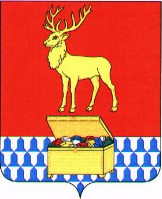 АДМИНИСТРАЦИЯ КАЛАРСКОГО МУНИЦИПАЛЬНОГО ОКРУГАЗАБАЙКАЛЬСКОГО КРАЯ ПОСТАНОВЛЕНИЕ_________ года								№ ______с. ЧараО внесении изменений в административный регламентпредоставления муниципальной услуги «Выдача разрешения на строительство, внесение изменений в разрешение на строительство, в том числе в связи с необходимостью продления срока действия разрешения на строительство», утвержденный постановлением администрации Каларского муниципального округа Забайкальского края от 18 октября 2022 года № 648В соответствии со статьей 32 устава Каларского муниципального округа Забайкальского края, администрация Каларского муниципального округа Забайкальского края  постановляет:1. Внести изменения в административный регламент предоставления муниципальной услуги «Выдача разрешения на строительство, внесение изменений в разрешение на строительство, в том числе в связи с необходимостью продления срока действия разрешения на строительство», утвержденный постановлением администрации Каларского муниципального округа Забайкальского края от 18 октября 2022 года № 648 (далее по тексту – регламент):1.1. подпункт к) пункта 2.9.1. регламента изменить, изложить в следующей редакции:к) согласование архитектурно-градостроительного облика объекта капитального строительства в случае, если такое согласование предусмотрено статьей 40.1 Градостроительного Кодекса2. Настоящее постановление вступает в силу  на следующий день после дня его официального опубликования (обнародования) на официальном сайте Каларского муниципального округа Забайкальского края.Глава Каларского муниципальногоокруга Забайкальского края 						Устюжанин В.В.